CE100 Algorithms and Programming IIIntroduction to Analysis of AlgorithmsAuthor: Asst. Prof. Dr. Uğur CORUHCE100 Algorithms and Programming IIWeek-1 (Introduction to Analysis of Algorithms)Spring Semester, 2021-2022Download DOC-PDF, DOC-DOCX, SLIDE, PPTXBrief Description of Course and RulesWe will first talk about,Course Plan and CommunicationGrading System, Homeworks, and Examsplease read the syllabus carefully.Outline (1)Introduction to Analysis of AlgorithmsAlgorithm BasicsFlowgorithmPseudocodeOutline (2)RAM (Random Access Machine Model)Sorting ProblemInsertion Sort AnalysisAlgorithm Cost Calculation for Time ComplexityWorst, Average, and Best Case SummaryMerge Sort AnalysisOutline (3)Asymptotic NotationBig O NotationBig Teta NotationBig Omega NotationSmall o NotationSmall omega NotationWe Need Mathematical Proofs (1)Direct proofProof by mathematical inductionProof by contrapositionProof by contradictionProof by constructionProof by exhaustionWe Need Mathematical Proofs (2)Probabilistic proofCombinatorial proofNonconstructive proofStatistical proofs in pure mathematicsComputer-assisted proofsMathematical proof - WikipediaIntroduction to Analysis of AlgorithmsStudy two sorting algorithms as examplesInsertion sort: Incremental algorithmMerge sort: Divide-and-conquerIntroduction to runtime analysisBest vs. worst vs. average caseAsymptotic analysisWhat is AlgorithmAlgorithm: A sequence of computational steps that transform the input to the desired outputProcedure vs. algorithm An algorithm must halt within finite time with the right outputWe Need to Measure Performance MetricsProcessing TimeAllocated MemoryNetwork CongestionPower Usage etc.Example Sorting AlgorithmsInput: a sequence of n numbersAlgorithm: Sorting / PermutationOutput: sorted permutation of the input sequencePseudo-code notation (1)Objective: Express algorithms to humans in a clear and concise wayLiberal use of EnglishIndentation for block structuresOmission of error handling and other details (needed in real programs)You can use Flowgorithm application to understand concept easily.Pseudo-code notation (2)Links and ExamplesWikipediaCS50University of North FloridaGeeksforGeeksCorrectness (1)We often use a loop invariant to help us to understand why an algorithm gives the correct answer.Example: (Insertion Sort) at the start of each iteration of the “outer” for loop - the loop indexed by  - the subarray  consist of the elements originally in  but in sorted order.Correctness (2)To use a loop invariant to prove correctness, we must show 3 things about it.Initialization: It is true to the first iteration of the loop.Maintaince: If it is true before an iteration of the loop, it remains true before the next iteration.Termination: When the loop terminates, the invariant - usually along with the reason that the loop terminated - gives us a usefull property that helps show that the algorithm is correct.RAM (Random Access Machine Model)  (1)OperationsSingle StepSequentialNo ConcurrentArithmeticadd, subtract, multiply, divide, remainder, floor, ceiling,shift left/shift right (good by multiply/dividing )RAM (Random Access Machine Model)  (2)Data Movementload, store, copyControlconditional / unconditional branchsubroutine callsreturnsRAM (Random Access Machine Model)  (3)Each instruction take a constant amount of timeInteger will be represented by   the running time of the algorithm:What is the processing time ?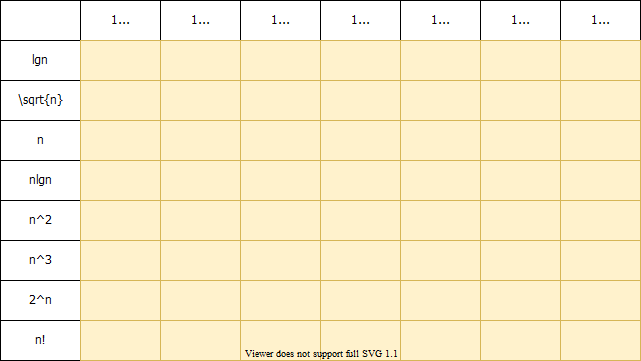 alt:“processing time map” height:500px centerInsertion Sort Algorithm (1)Insertion sort is a simple sorting algorithm that works similar to the way you sort playing cards in your handsThe array is virtually split into a sorted and an unsorted partValues from the unsorted part are picked and placed at the correct position in the sorted part.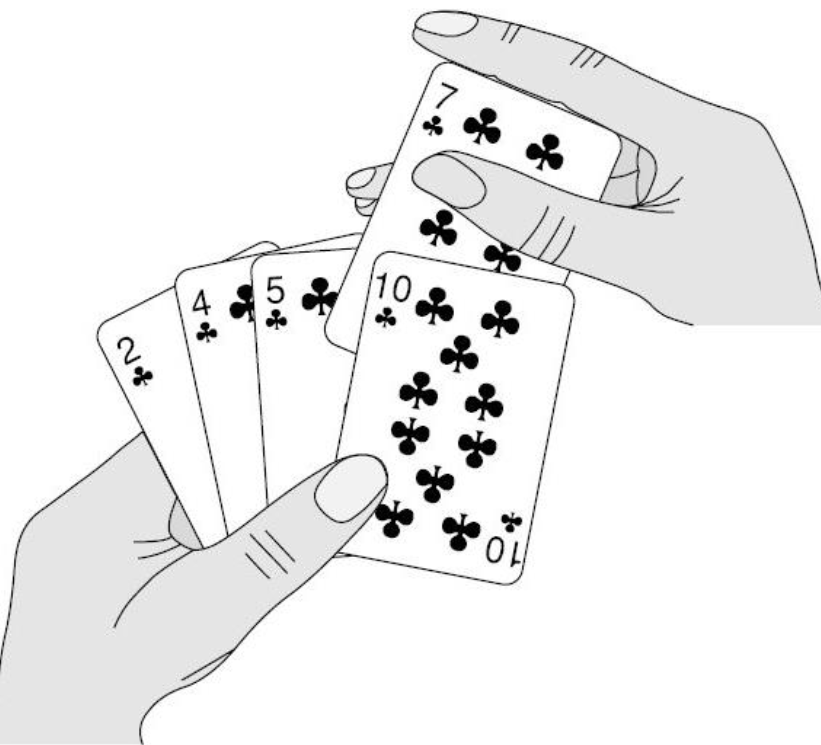 alt:“playing cards” height:300px centerAssume input array : Iterate  from  to 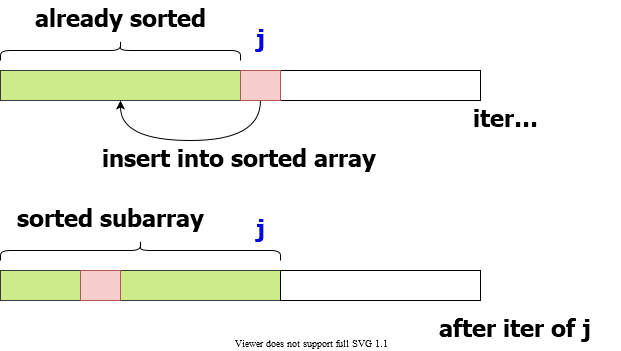 alt:“insertion sort movement” height:450px centerInsertion Sort Algorithm (2)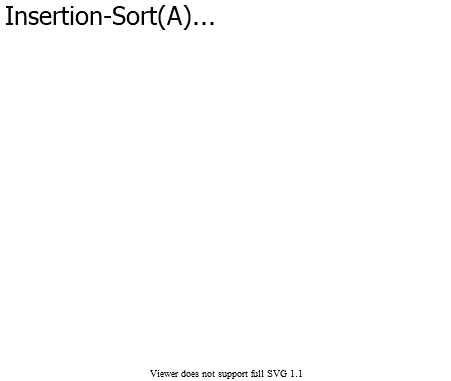 alt:“insertion sort algorithm” height:500px centerInsertion Sort Algorithm (Pseudo-Code) (3)Insertion-Sort(A)
1. for j=2 to A.length
2.     key = A[j]
3.     //insert A[j] into the sorted sequence A[1...j-1]
4.     i = j - 1
5.     while i>0 and A[i]>key
6.         A[i+1] = A[i]
7.         i = i - 1
8.     A[i+1] = keyInsertion Sort Step-By-Step Description (1)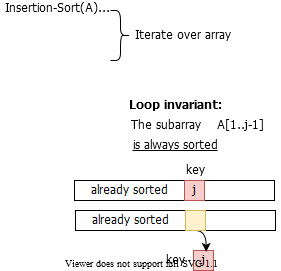 alt:“insertion sort description-1” height:500px centerInsertion Sort Step-By-Step Description (2)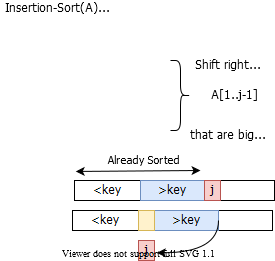 alt:“insertion sort description-2” height:500px centerInsertion Sort Step-By-Step Description (3)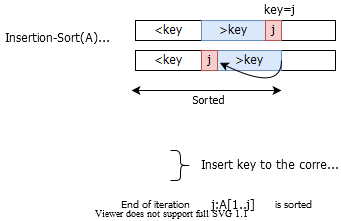 alt:“insertion sort description-3” height:500px centerInsertion Sort ExampleInsertion Sort Step-1 (initial)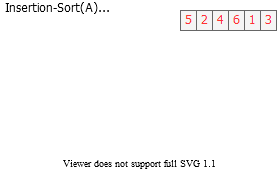 alt:“insertion sort step-1” height:450px centerInsertion Sort Step-2 (j=2)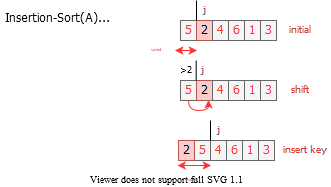 alt:“insertion sort step-2” height:450px centerInsertion Sort Step-3 (j=3)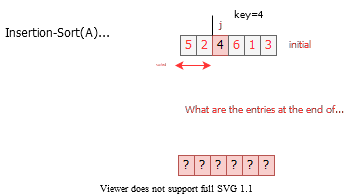 alt:“insertion sort step-3” height:450px centerInsertion Sort Step-4 (j=3)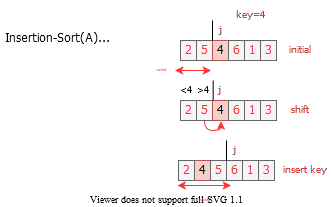 alt:“insertion sort step-4” height:450px centerInsertion Sort Step-5 (j=4)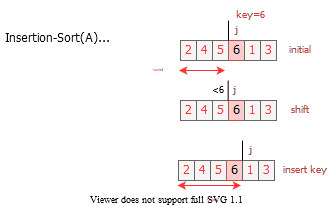 alt:“insertion sort step-5” height:450px centerInsertion Sort Step-6 (j=5)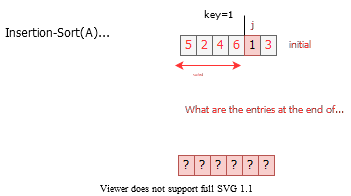 alt:“insertion sort step-6” height:450px centerInsertion Sort Step-7 (j=5)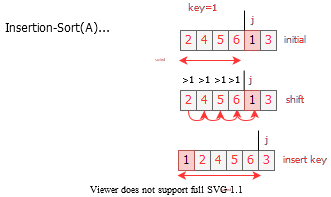 alt:“insertion sort step-7” height:450px centerInsertion Sort Step-8 (j=6)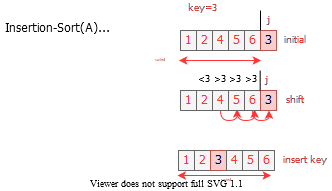 alt:“insertion sort step-8” height:450px centerInsertion Sort Review (1)Items sorted in-placeElements are rearranged within the array.At a most constant number of items stored outside the array at any time (e.,g. the variable key)Input array  contains a sorted output sequence when the algorithm endsInsertion Sort Review (2)Incremental approachHaving sorted  , place  correctly so that  is sortedRunning TimeIt depends on Input Size (5 elements or 5 billion elements) and Input Itself (partially sorted)Algorithm approach to upper bound of overall performance analysisVisualization of Insertion SortSorting (Bubble, Selection, Insertion, Merge, Quick, Counting, Radix) - VisuAlgohttps://www.cs.usfca.edu/~galles/visualization/ComparisonSort.htmlhttps://algorithm-visualizer.org/HMvHTs - Online C++ Compiler & Debugging Tool - Ideone.comKinds of Running Time Analysis (Time Complexity)Worst Case (Big-O Notation) = maximum processing time of any input Presentation of Big-O : Average Case (Teta Notation) = average time over all inputs of size , inputs can have a uniform distributionPresentation of Big-Theta : Best Case (Omega Notation) = min time on any input of size , for example sorted arrayPresentation of Big-Omega : Array Sorting Algorithms Time and Space Complexity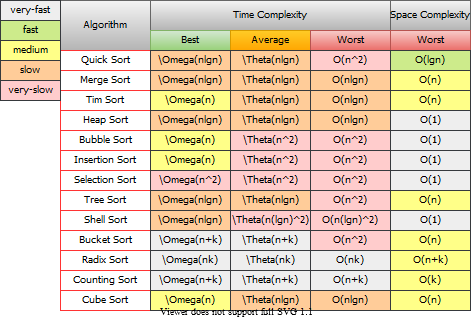 alt:“array sorting algorithms” height:550px centerComparison of Time Analysis CasesFor insertion sort, worst-case time depends on the speed of primitive operations such asRelative Speed (on the same machine)Absolute Speed (on different machines)Asymptotic AnalysisIgnore machine-dependent constantsLook at the growth of Asymptotic Analysis (1)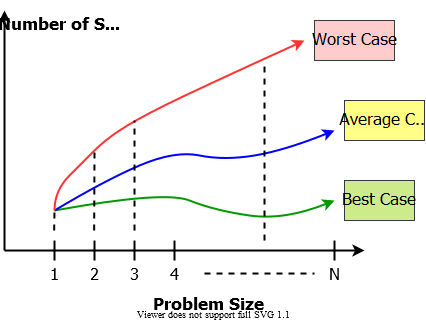 alt:“algorithm analysis comparisons” height:450px centerAsymptotic Analysis (2)Theta-Notation (Average-Case)Drop low order termsIgnore leading constantse.gAs  gets large, a  algorithm runs faster than a  algorithmAsymptotic Analysis (3)For both algorithms, we can see a minimum item size in the following chart. After this point, we can see performance differences. Some algorithms for small item size can be run faster than others but if you increase item size you will see a reference point that notation proof performance metrics.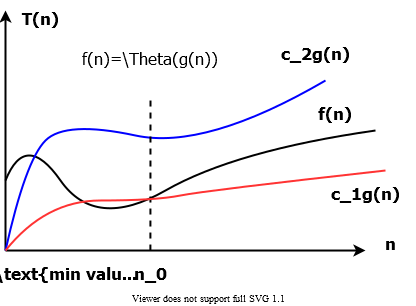 alt:“T(n) and n change graph” height:350px centerInsertion Sort - Runtime Analysis (1)Cost   Times   Insertion-Sort(A)
----   -----   ---------------------
c1     n       1. for j=2 to A.length
c2     n-1     2.     key = A[j]
c3     n-1     3.     //insert A[j] into the sorted sequence A[1...j-1]
c4     n-1     4.     i = j - 1
c5     k5      5.     while i>0 and A[i]>key do 
c6     k6      6.         A[i+1] = A[i]
c7     k6      7.         i = i - 1
c8     n-1     8.     A[i+1] = keywe have two loops here, if we sum up costs as follow we can see big-O worst case notation. and for operation countsInsertion Sort - Runtime Analysis (2)cost function can be evaluated as follow;Insertion Sort - Runtime Analysis (3)Insertion Sort - Runtime Analysis (4)Insertion Sort - Runtime Analysis (5)Best-Case Scenario (Sorted Array) (1)Problem-1, If  is already sorted, what will be 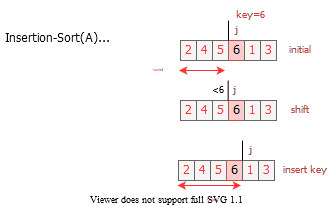 alt:“Insertion Sort Best-Case Scenario (Sorted Array)” height:400px centerBest-Case Scenario (Sorted Array) (2)Parameters are taken from image for all Worst-Case Scenario (Reversed Array) (1)Problem-2 If  is smaller than every entry in , what will be 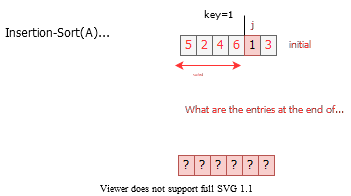 alt:“Insertion Sort Worst-Case Scenario (Reversed Array)” height:400px centerWorst-Case Scenario (Reversed Array) (2)The input array is reverse sorted  for all  after calculation worst case runtime will beAsymptotic Runtime Analysis of Insertion-Sort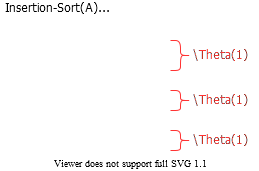 alt:“Asymptotic Runtime Analysis of Insertion-Sort” height:450px centerInsertion-Sort Worst-case (input reverse sorted)Inner Loop is Insertion-Sort Average-case (all permutations uniformly distributed)Inner Loop is Array Sorting Algorithms Time/Space ComplexitiesTo compare this sorting algorithm please check the following map again.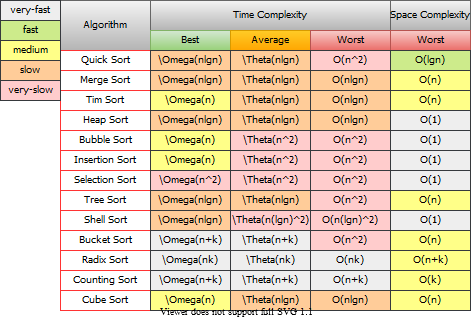 alt:“array sorting algorithms” height:450px centerMerge Sort : Divide / Conquer / Combine (1)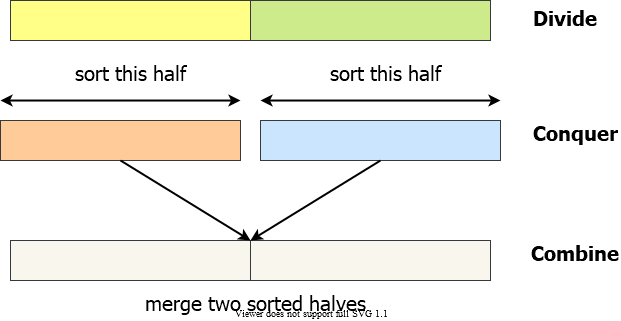 alt:“Merge Sort : Divide / Conquer / Combine” height:450px centerMerge Sort : Divide / Conquer / Combine (2)Divide: we divide the problem into a number of subproblemsConquer: We solve the subproblems recursivelyBase-Case: Solve by Brute-ForceCombine: Subproblem solutions to the original problemMerge Sort Example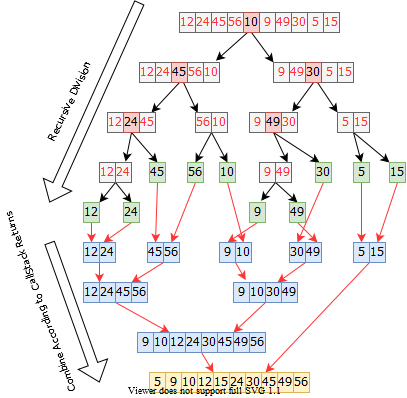 alt:“Merge Sort Example” height:550px centerMerge Sort Algorithm (initial setup)Merge Sort is a recursive sorting algorithm, for initial case we need to call Merge-Sort(A,1,n) for sorting initial caseA : Array
p : 1 (offset)
r : n (length)
Merge-Sort(A,1,n)Merge Sort Algorithm (internal iterations)internal iterationsA : Array
p : offset
r : length
Merge-Sort(A,p,r)
    if p=r then                (CHECK FOR BASE-CASE)
        return
    else
        q = floor((p+r)/2)    (DIVIDE)
        Merge-Sort(A,p,q)     (CONQUER)
        Merge-Sort(A,q+1,r)   (CONQUER)
        Merge(A,p,q,r)        (COMBINE)
    endifMerge Sort Algorithm (Combine-1)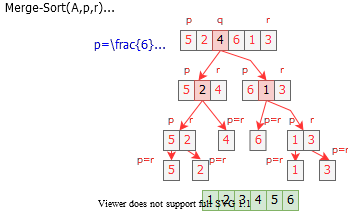 alt:“Merge Sort Algorithm (Combine-1)” height:450px centerMerge Sort Algorithm (Combine-2)brute-force task, merging two sorted subarraysThe pseudo-code in the textbook (Sec. 2.3.1)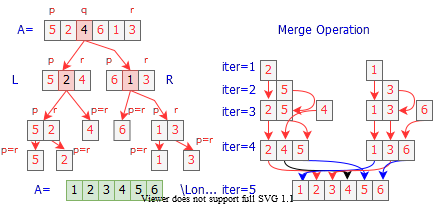 alt:“Merge Sort Algorithm (Combine-2)” height:350px centerMerge Sort Combine Algorithm (1)Merge(A,p,q,r)
    n1 = q-p+1
    n2 = r-q

    //allocate left and right arrays 
    //increment will be from left to right 
    //left part will be bigger than right part

    L[1...n1+1] //left array
    R[1...n2+1] //right array

    //copy left part of array
    for i=1 to n1
        L[i]=A[p+i-1]

    //copy right part of array
    for j=1 to n2
        R[j]=A[q+j]

    //put end items maximum values for termination
    L[n1+1]=inf
    R[n2+1]=inf

    i=1,j=1
    for k=p to r
        if L[i]<=R[j]
            A[k]=L[i]
            i=i+1
        else
            A[k]=R[j]
            j=j+1What is the complexity of merge operation?You can find by counting loops will provide you base constant nested level will provide you exponent of this constant, if you drop constants you will have complexitywe have 3 for loopsit will look like  and  will be merge complexityMerge Sort CorrectnessBase case (Trivially correct)Inductive hypothesisMERGE-SORT is correct for any subarray that is a strict (smaller) subset of .General CaseMERGE-SORT is correct for . From inductive hypothesis and correctness of Merge.Merge Sort Algorithm (Pseudo-Code)A : Array
p : offset
r : length
Merge-Sort(A,p,r)
    if p=r then                (CHECK FOR BASE-CASE)
        return
    else
        q = floor((p+r)/2)    (DIVIDE)
        Merge-Sort(A,p,q)     (CONQUER)
        Merge-Sort(A,q+1,r)   (CONQUER)
        Merge(A,p,q,r)        (COMBINE)
    endifMerge Sort Algorithm ComplexityA : Array
p : offset
r : length
Merge-Sort(A,p,r)-------------> T(n)
    if p=r then--------------->Theta(1)                
        return
    else
        q = floor((p+r)/2)---->Theta(1)
        Merge-Sort(A,p,q)-----> T(n/2)
        Merge-Sort(A,q+1,r)---> T(n/2)
        Merge(A,p,q,r)-------->Theta(n)
    endifMerge Sort Algorithm RecurrenceWe can describe a function recursively in terms of itself, to analyze the performance of recursive algorithmsHow To Solve Recurrence (1)How To Solve Recurrence (2)We will assume  for sufficiently small  to rewrite equation asSolution for this equation will be  with following recursion tree.How To Solve Recurrence (3)Multiply by height  with each level cost  we can found How To Solve Recurrence (4)This tree is binary-tree and binary-tree height is related with item size.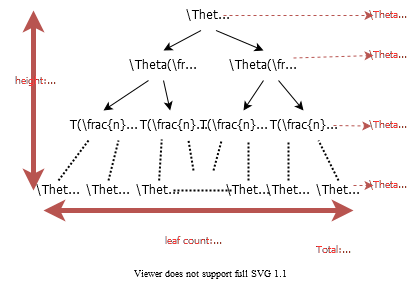 alt:“Merge Sort Recursive Tree” height:500px centerHow Height of a Binary Tree is Equal to  ? (1)Merge-Sort recursion tree is a perfect binary tree, a binary tree is a tree which every node has at most two children, A perfect binary tree is binary tree in which all internal nodes have exactly two children and all leaves are at the same level.How Height of a Binary Tree is Equal to  ? (2)Let  be the number of nodes in the tree and let  denote the number of nodes on level k. According to this; i.e. each level has exactly twice as many nodes as the previous level , i.e. on the first level we have only one node (the root node)The leaves are at the last level,  where  is the height of the tree.How Height of a Binary Tree is Equal to  ? (3)The total number of nodes in the tree is equal to the sum of the nodes on all the levels: nodes How Height of a Binary Tree is Equal to  ? (3)If we write it as asymptotic approach, we will have the following resultalsonearly half of the nodes are at the leavesReview grows more slowly than Therefore Merge-Sort beats Insertion-Sort in the worst caseIn practice Merge-Sort beats Insertion-Sort for  or soAsymptotic NotationsBig-O / - Notation : Asymptotic Upper Bound (Worst-Case) (1) if  positive constants ,  such thatBig-O / - Notation : Asymptotic Upper Bound (Worst-Case) (2)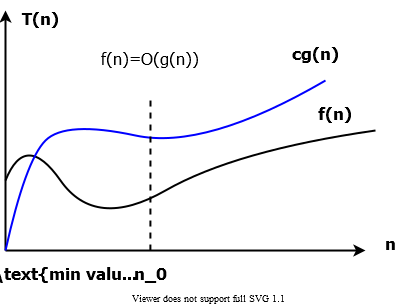 alt:“Big-O Function-1” height:450px centerBig-O / - Notation : Asymptotic Upper Bound (Worst-Case) (3)Asymptotic running times of algorithms are usually defined by functions whose domain are  (natural numbers)Big-O / - Notation : Asymptotic Upper Bound (Worst-Case) (4)Example-1Show that we need to find two positive constant  and  such that:Choose  and Or, choose  and Big-O / - Notation : Asymptotic Upper Bound (Worst-Case) (5)Example-2Show that We need to find two positive constant  and  such that:Choose  and Big-O / - Notation : Asymptotic Upper Bound (Worst-Case) (6)We can say the followings about  equationThe notation is a little sloppyOne-way equation, e.q.  but we cannot say Big-O / - Notation : Asymptotic Upper Bound (Worst-Case) (7) is in fact a set of functions as followBig-O / - Notation : Asymptotic Upper Bound (Worst-Case) (8)In other words  is in fact, the set of functions that have asymptotic upper bound e.q  means Big-O / - Notation : Asymptotic Upper Bound (Worst-Case) (9)Example-1choose  and CORRECTBig-O / - Notation : Asymptotic Upper Bound (Worst-Case) (10)Example-2choose  and CORRECTBig-O / - Notation : Asymptotic Upper Bound (Worst-Case) (11)Example-3INCORRECT (Contradiction)Big-O / - Notation : Asymptotic Upper Bound (Worst-Case) (12)If we analysis  case, -notation is an upper bound notation and the runtime  of algorithm A is at least .: The set of functions with asymptotic upper bound  means  for some  function is also in . Hence :  , runtime must be nonnegative.Big-Omega / -Notation : Asymptotic Lower Bound (Best-Case) (1) if  positive constants  such that Big-Omega / -Notation : Asymptotic Lower Bound (Best-Case) (2)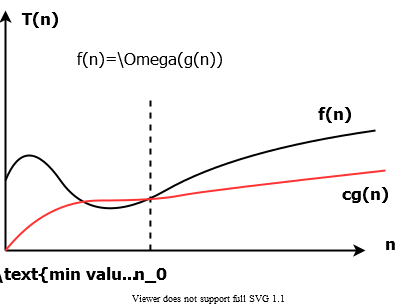 alt:“Big-Omega Function-1” height:450px centerBig-Omega / -Notation : Asymptotic Lower Bound (Best-Case) (3)Example-1Show that We need to find two positive constants  and  such that:Choose  and Big-Omega / -Notation : Asymptotic Lower Bound (Best-Case) (4)Example-4Show that We need to find two positive constants  and  such that:Choose  and Big-Omega / -Notation : Asymptotic Lower Bound (Best-Case) (5) is the set of functions that have asymptotic lower bound Big-Omega / -Notation : Asymptotic Lower Bound (Best-Case) (6)Example-1Choose  and CORRECTBig-Omega / -Notation : Asymptotic Lower Bound (Best-Case) (7)Example-2INCORRECT(Contradiction)Big-Omega / -Notation : Asymptotic Lower Bound (Best-Case) (8)Example-3Choose  and CORRECTComparison of Notations (1)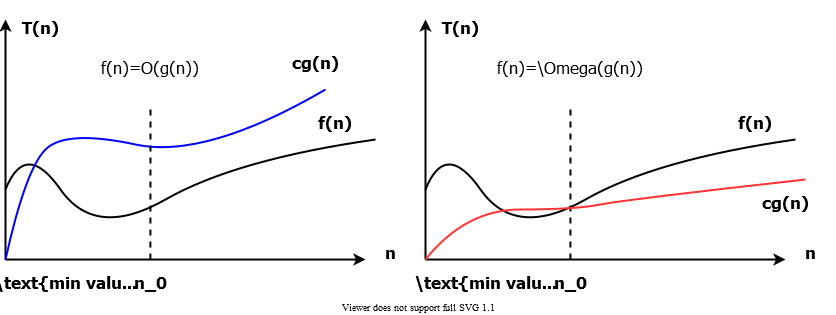 alt:“Big-Omega Function for Comparison” height:500px centerComparison of Notations (2)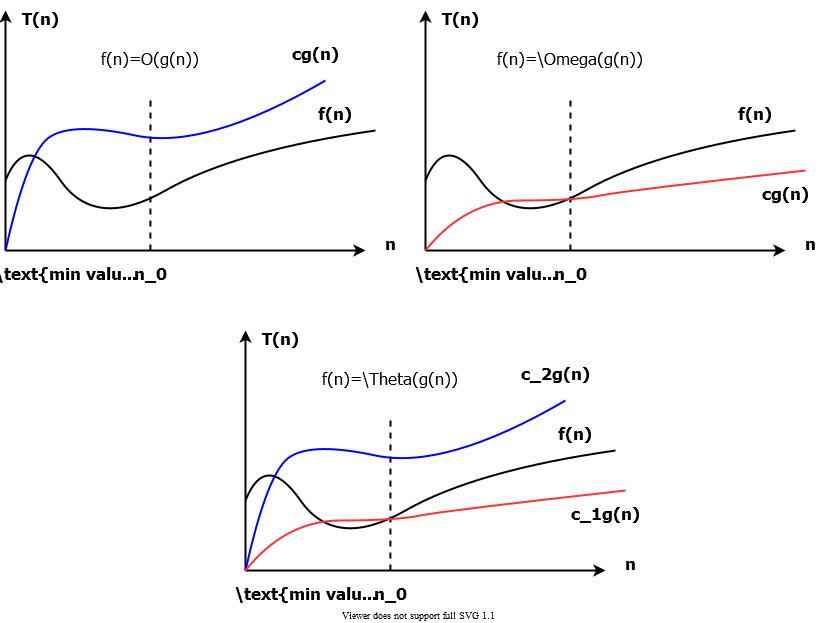 alt:“Comparison of Notations” height:550px centerBig-Theta /-Notation : Asymptotically tight bound (Average Case) (1)Big-Theta /-Notation : Asymptotically tight bound (Average Case) (2)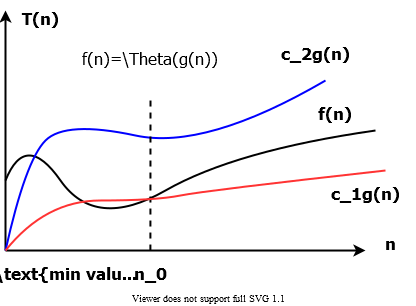 alt:“Big-Theta Function” height:450px centerBig-Theta /-Notation : Asymptotically tight bound (Average Case) (3)Example-1Show that We need to find 3 positive constants  and  such that: for all  for all Choose  and  for all Big-Theta /-Notation : Asymptotically tight bound (Average Case) (4)Example-2.1Show that We need to find 3 positive constants  and  such that:Choose 3 positive constants  that satisfy  for all Big-Theta /-Notation : Asymptotically tight bound (Average Case) (5)Example-2.2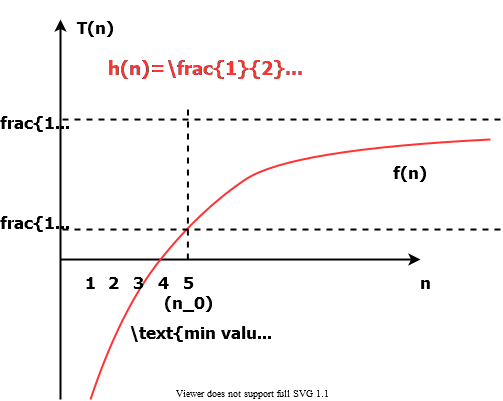 alt:“Big-Theta Example” height:500px centerBig-Theta /-Notation : Asymptotically tight bound (Average Case) (6)Example-2.3Therefore we can choose Big-Theta /-Notation : Asymptotically tight bound (Average Case) (7)Theorem: leading constants & low-order terms don’t matterJustification: can choose the leading constant large enough to make high-order term dominate other termsBig-Theta /-Notation : Asymptotically tight bound (Average Case) (8)Example-1 CORRECT INCORRECT INCORRECTBig-Theta /-Notation : Asymptotically tight bound (Average Case) (9) is the set of functions that have asymptotically tight bound   positive constants  such that Big-Theta /-Notation : Asymptotically tight bound (Average Case) (10)Theorem: if and only if  and  is stronger than both  and Big-Theta /-Notation : Asymptotically tight bound (Average Case) (11)Example-1.1Prove that We can check that  and Proof by contradiction for  notationBig-Theta /-Notation : Asymptotically tight bound (Average Case) (12)Example-1.2Suppose positive constants  and  exist such that:Contradiction:  is a constantSummary of  and  notations (1) : The set of functions with asymptotic upper bound  : The set of functions with asymptotic lower bound : The set of functions with asymptotically tight bound Summary of  and  notations (2)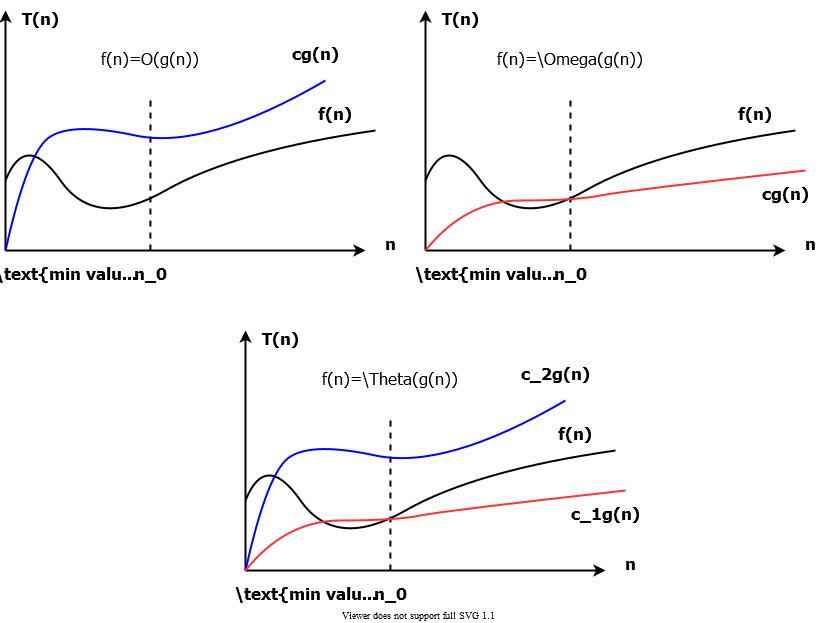 alt:“Summary Asymptotic Analysis” height:500px centerSmall-o / -Notation : Asymptotic upper bound that is not tight (1)Remember, upper bound provided by big-  notation can be tight or not tightTight mean values are close the original functione.g. followings are true is asymptotically tight is not asymptotically tightAccording to this small- notation is an upper bound that is not asymptotically tightSmall-o / -Notation : Asymptotic upper bound that is not tight (2)Note that in equations equality is removed in small notationse.g  any positive  satisfies but   does not satisfySmall-omega / -Notation: Asymptotic lower bound that is not tight (1)e.g. , any positive  satisfies but ,  does not satisfy(Important) Analogy to compare of two real numbers (1)(Important) Analogy to compare of two real numbers (2)(Important) Trichotomy property for real numbersFor any two real numbers  and , we have either, or , or Trichotomy property does not hold for asymptotic notation, for two functions  and , it may be the case that neither  nor  holds.e.g.  and  cannot be compared asymptoticallyExamplesAsymptotic Function PropertiesTransitivity: holds for alle.g. Reflexivity: holds for e.g. Symmetry: hold only for e.g. Transpose Symmetry: holds for  and e.g. Using -Notation to Describe Running Times (1)Used to bound worst-case running times, Implies an upper bound runtime for arbitrary inputs as wellExample:Insertion sort has worst-case runtime of Note:This  upper bound also applies to its running time on every inputAbuse to say “running time of insertion sort is ”For a given , the actual running time depends on the particular input of size i.e., running time is not only a function of However, worst-case running time is only a function of Using -Notation to Describe Running Times (2)When we say:Running time of insertion sort is What we really mean isWorst-case running time of insertion sort is or equivalentlyNo matter what particular input of size n is chosen, the running time on that set of inputs is Using -Notation to Describe Running Times (1)Used to bound best-case running times, Implies a lower bound runtime for arbitrary inputs as wellExample:Insertion sort has best-case runtime of Note:This  lower bound also applies to its running time on every inputUsing -Notation to Describe Running Times (2)When we sayRunning time of algorithm A is What we mean isFor any input of size , the runtime of A is at least a constant times  for sufficiently large It’s not contradictory to sayworst-case running time of insertion sort is Because there exists an input that causes the algorithm to take Using -Notation to Describe Running Times (1)Consider 2 cases about the runtime of an algorithmCase 1: Worst-case and best-case not asymptotically equalUse -notation to bound worst-case and best-case runtimes separatelyCase 2: Worst-case and best-case asymptotically equalUse -notation to bound the runtime for any inputUsing -Notation to Describe Running Times (2)Case 1: Worst-case and best-case not asymptotically equalUse -notation to bound the worst-case and best-case runtimes separatelyWe can say:“The worst-case runtime of insertion sort is ”“The best-case runtime of insertion sort is ”But, we can’t say:“The runtime of insertion sort is  for every input”A -bound on worst/best-case running time does not apply to its running time on arbitrary inputsWorst-Case and Best-Case Equation for Merge-Sorte.g. for merge-sort, we have:Using Asymptotic Notation to Describe Runtimes Summary (1)“The worst case runtime of Insertion Sort is ”Also implies: “The runtime of Insertion Sort is ”“The best-case runtime of Insertion Sort is ”Also implies: “The runtime of Insertion Sort is ”Using Asymptotic Notation to Describe Runtimes Summary (2)“The worst case runtime of Insertion Sort is ”But: “The runtime of Insertion Sort is not ”“The best case runtime of Insertion Sort is ”But: “The runtime of Insertion Sort is not ”Using Asymptotic Notation to Describe Runtimes Summary (3)Which one is true?FALSE “The worst case runtime of Merge Sort is ”FALSE “The best case runtime of Merge Sort is ”TRUE “The runtime of Merge Sort is ”This is true, because the best and worst case runtimes have asymptotically the same tight bound Asymptotic Notation in Equations (RHS)Asymptotic notation appears alone on the RHS of an equation:implies set membershipe.g.,  means Asymptotic notation appears on the RHS of an equation stands for some anonymous function in the sete.g.,  means:, for some i.e., Asymptotic Notation in Equations (LHS)Asymptotic notation appears on the LHS of an equation:stands for any anonymous function in the sete.g.,  means:for any function  some function such that RHS provides coarser level of detail than LHSReferencesIntroduction to Algorithms, Third Edition | The MIT PressBilkent CS473 Course Notes (new)Bilkent CS473 Course Notes (old)Insertion Sort - GeeksforGeeksNIST Dictionary of Algorithms and Data StructuresNIST - Dictionary of Algorithms and Data StructuresNIST - big-O notationNIST - big-Omega notationTRUEFALSETRUETRUETRUEFALSEFALSEFALSEFALSETRUETRUEFALSETRUEFALSEFALSE